Request Reference: 17180025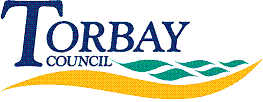 Date received: 03 April 2017Date response sent: 27 April 2017Following your successful bid (announced on 17 February 2017) as the named Lead Local Authority for allocated funding from the Department of Communities and Local Government’s 2016/18 “Domestic Abuse Fund for refuges, specialist accommodation based support and service reform fund”, I should be most grateful if you could answer the following questions:1.	Can you kindly provide an exhaustive list of the type of accommodation your successful funding allocation will provide in tandem with the organisation(s) that will provide these services.	4 units of supported accommodation will be provided by our commissioned domestic abuse service (Torbay Domestic Abuse Service), which is run by Sanctuary Supported Living. 
A reciprocal arrangement with Plymouth’s commissioned domestic abuse service (PDAS) also run by Sanctuary Supported Living, will facilitate access to supported accommodation outside the Torbay area if a woman is unsafe in Torbay.2.	With specific regard to the provision of this accommodation, precisely what accommodation and how many spaces will be specifically allocated to female victims of domestic abuseFour units (two x two bedroom flats or houses) in the community, which will be specifically for women who have experienced domestic abuse and who have other complex vulnerabilities which make it difficult to access refuge accommodation.  These women are likely to be rough sleeping, have mental ill health and substance misuse issues, and are likely to have experienced multiple episodes of a child being taken into local authority care. 3.	With specific regard to the provision of this accommodation, precisely what accommodation and how many spaces will be specifically allocated to male victims of domestic abuse	None 